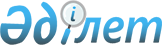 Об образовании Попечительского совета WorldSkills Kazakhstan
					
			Утративший силу
			
			
		
					Распоряжение Премьер-Министра Республики Казахстан от 30 апреля 2020 года № 62-р. Утратило силу постановлением Правительства Республики Казахстан от 29 апреля 2022 года № 268.
      Сноска. Утратило силу постановлением Правительства РК от 29.04.2022 № 268.
      В целях объединения усилий государственных органов Республики Казахстан для развития профессионального образования в соответствии со стандартами международной организации WorldSkills International, обеспечения экономики высококвалифицированными кадрами и повышения роли профессиональной подготовки:
      1. Образовать Попечительский совет WorldSkills Kazakhstan (далее – Совет) в составе согласно приложению к настоящему распоряжению.
      2. Утвердить прилагаемое Положение о Совете. Положение о Попечительском совете WorldSkills Kazakhstan  1. Общие положения
      1. Попечительский совет WorldSkills Kazakhstan (далее – Совет) является консультативно-совещательным органом при Правительстве Республики Казахстан.
      2. Совет в своей деятельности руководствуется Конституцией и законами Республики Казахстан, актами Президента и Правительства Республики Казахстан, иными нормативными правовыми актами Республики Казахстан, а также настоящим Положением.
      3. Рабочим органом Совета является Министерство образования и науки Республики Казахстан. 
      4. Заседания Совета проводятся по мере необходимости. 2. Основная задача Совета
      5. Основной задачей Совета является выработка предложений по:
      1) основным направлениям развития движения WorldSkills Kazakhstan;
      2) развитию системы проведения корпоративных, отраслевых, межрегиональных чемпионатов (WorldSkills Hi-Tech, AgroSkills, DigitalSkills, LogisticSkills) на базе крупных предприятий Республики Казахстан;
      3) вовлечению бизнеса в развитие движения WorldSkills в Республике Казахстан. 3. Организация и порядок деятельности Совета
      6. Организация и порядок деятельности Совета осуществляются в соответствии с Инструкцией о порядке создания, деятельности и ликвидации консультативно-совещательных органов при Правительстве Республики Казахстан и рабочих групп, утвержденной постановлением Правительства Республики Казахстан от 16 марта 1999 года № 247. Состав  Попечительского совета WorldSkills Kazakhstan
      Заместитель Премьер-Министра Республики Казахстан, председатель;
      Министр образования и науки Республики Казахстан, заместитель председателя;
      вице-министр образования и науки Республики Казахстан, заместитель председателя;
      президент некоммерческого акционерного общества "Talap" (по согласованию), секретарь;
      вице-министр информации и общественного развития Республики Казахстан;
      вице-министр сельского хозяйства Республики Казахстан;
      вице-министр труда и социальной защиты населения Республики Казахстан;
      вице-министр индустрии и инфраструктурного развития Республики Казахстан;
      вице-министр национальной экономики Республики Казахстан;
      заместитель председателя правления Национальной палаты предпринимателей Республики Казахстан "Атамекен" (по согласованию);
      заместитель председателя правления акционерного общества "Национальная компания "КазМунайГаз" (по согласованию);
      заместитель председателя правления акционерного общества "Национальная компания "Қазақстан темір жолы" (по согласованию);
      заместитель председателя правления акционерного общества "Национальный управляющий холдинг "КазАгро" (по согласованию);
      заместитель председателя правления товарищества с ограниченной ответственностью "Корпорация "Казахмыс" (по согласованию);
      заместитель председателя Федерации профсоюзов Республики Казахстан (по согласованию);
      исполнительный директор объединения юридических лиц "Республиканская ассоциация горнодобывающих и горно-металлургических предприятий" (по согласованию);
      заместитель председателя правления акционерного общества "Национальная горнорудная компания "Тау Кен Самрук" (по согласованию);
      директор ассоциации "Казахстанский Совет иностранных инвесторов" (по согласованию);
      заместитель акима города Нур-Султана;
      заместитель акима города Алматы;
      заместитель акима города Шымкента;
      заместитель акима Акмолинской области;
      заместитель акима Актюбинской области;
      заместитель акима Алматинской области;
      заместитель акима Атырауской области;
      заместитель акима Западно-Казахстанской области;
      заместитель акима Жамбылской области;
      заместитель акима Карагандинской области;
      заместитель акима Костанайской области;
      заместитель акима Кызылординской области;
      заместитель акима Мангистауской области;
      заместитель акима Павлодарской области;
      заместитель акима Северо-Казахстанской области;
      заместитель акима Туркестанской области;
      заместитель акима Восточно-Казахстанской области.
					© 2012. РГП на ПХВ «Институт законодательства и правовой информации Республики Казахстан» Министерства юстиции Республики Казахстан
				
      Премьер-Министр 

А. Мамин
Утверждено
распоряжением
Премьер-Министра
Республики Казахстан
от 30 апреля 2020 года № 62-рПриложение
к распоряжению
Премьер-Министра
Республики Казахстан
от 30 апреля 2020 года № 62-р